COMMUNIQUÉ DE PRESSEWürth Elektronik présente des LED avec contrôleurs intégrésMise en œuvre simplifiée du contrôle intelligent des LEDWaldenburg (Allemagne), le 27 mars 2024 – Würth Elektronik propose désormais WL-ICLED, une nouvelle série de LED RVB avec contrôleur intégré (IC). Les composants, contrôlables comme des pixels, combinent une LED rouge, verte et bleue ainsi qu’un circuit intégré préprogrammé. Les LED intelligentes, disponibles en quatre modèles, sont contrôlables individuellement dans leur couleur de pixel et leur gradation numérique avec des niveaux de luminosité de 0 à 100 %.Plus de 16 millions de couleurs et de niveaux de luminosité différents peuvent être définis avec les nouvelles LED RVB. Elles sont compatibles avec les bibliothèques open source telles que FastLED. Comme elles nécessitent moins de composants (tels que des résistances en série), les solutions d’affichage dotées de LED intelligentes sont non seulement plus rapides à mettre en œuvre, mais elles permettent également d’économiser plus d’énergie que les solutions dotées de LED séparées. Les applications de ces composants comprennent les systèmes de contrôle des signaux, les écrans matriciels en couleur, les systèmes audio et de jeux, l’éclairage intérieur et les écrans sur les stations de recharge pour la mobilité électrique. Les modèles suivants sont désormais disponibles : 2020 Chip LED compact, 3210 Chip LED Side View, 2121 PLCC6 avec bypass et 5050 PLCC4.Protection contre l’humiditéContrairement aux solutions comparables déjà sur le marché, les LED intelligentes de Würth Elektronik avec un niveau de sensibilité à l’humidité MSL3 (au lieu de MSL5a ou MSL6 couramment rencontré) sont moins sensibles à l’humidité lors de l’assemblage. Certains des composants sont conformes à la classe de protection IPx7, de sorte qu’ils peuvent même être immergés pendant une courte période sans être endommagés. Une autre caractéristique de qualité des chipsets LED est leur revêtement doré sur les modèles « Chip LED » et leur revêtement argenté sur les modèles PLCC, ce qui permet une meilleure soudabilité. Disponibles en versions 8 bit et 12 bit, les LED intelligentes offrent davantage d’options pour la résolution PWM. Qualification normaliséeDes rapports d’essais photobiologiques conformes aux normes EN 62471:2008 et IEC 62471:2006 sont disponibles pour tous les modèles du groupe de produits. Cela peut s’avérer utile si les LED intelligentes sont utilisées dans des jouets. Würth Elektronik ne vise pas le marché automobile avec ce nouveau produit, mais les tests et les qualifications ont été effectués conformément à l’AEC Q102-003 afin de fournir aux clients des spécifications objectivement comparables.Les diodes électroluminescentes avec contrôleurs intégrés sont déjà disponibles en stock, sans quantité minimale. Les designers peuvent recevoir des échantillons gratuits sur simple demande.Images disponiblesLes images suivantes peuvent être téléchargées sur Internet pour impression : https://kk.htcm.de/press-releases/wuerth/À propos du groupe Würth Elektronik eiSos Le groupe Würth Elektronik eiSos est un fabricant de composants électroniques et électromécaniques pour l'industrie électronique et un facilitateur technologique pour des solutions électroniques pionnières. Würth Elektronik eiSos est l'un des plus grands fabricants européens de composants passifs et est actif dans 50 pays. Les sites de production situés en Europe, en Asie et en Amérique du Nord fournissent un nombre croissant de clients dans le monde entier. La gamme de produits comprend : composants CEM, inductances, transformateurs, composants RF, varistances, condensateurs, résistances, quartz et oscillateurs, modules de puissance, bobines pour le transfert de puissance sans fils, diodes électroluminescentes, modules radio, connecteurs, Composants pour alimentations, switchs, boutons-poussoirs, plots de connexion de puissance, porte-fusibles, capteurs et solutions pour la transmission de données sans fils. La gamme est complétée par des solutions personnalisées.L'orientation service inégalée de la société se caractérise par la disponibilité de tous les composants du catalogue en stock sans quantité minimum de commande, des échantillons gratuits et une assistance étendue via un personnel technico-commercial et des outils de sélection. Würth Elektronik fait partie du groupe Würth, leader mondial sur le marché des techniques d'assemblage et de fixation. La société emploie 7900 personnes et a réalisé un chiffre d'affaires de 1,24 milliard d’euros en 2023.Würth Elektronik : more than you expect !Plus amples informations sur le site www.we-online.com

Source photo : Würth Elektronik 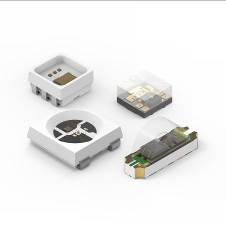 WL-ICLED : Würth Elektronik propose ses LED RVB avec contrôleurs intégrés dans différents formats.Autres informations :Würth Elektronik France
Romain Méjean
1861, Avenue Henri Schneider
CS 70029
69881 Meyzieu Cedex
FranceMob : +33 6 75 28 45 24
Courriel : 
romain.mejean@we-online.comwww.we-online.comContact presse :HighTech communications GmbH
Brigitte Basilio
Brunhamstrasse 21
81249 München
AllemagneTél : +49 89 500778-20 
Courriel : 
b.basilio@htcm.dewww.htcm.de 